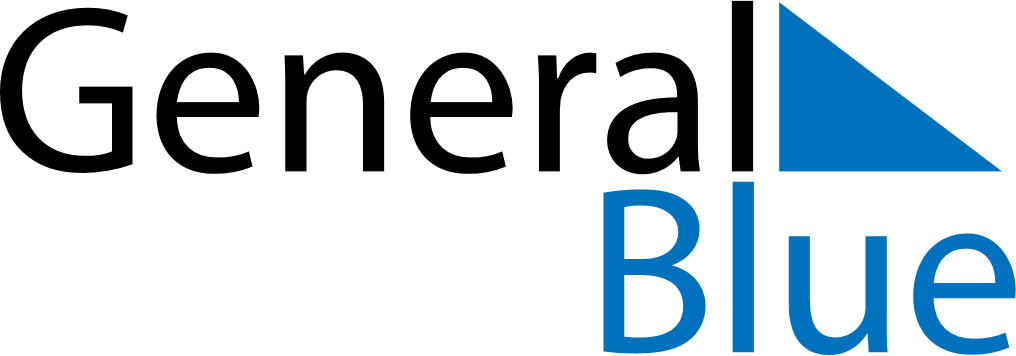 June 2024June 2024June 2024June 2024June 2024June 2024June 2024Tanah Merah, Kelantan, MalaysiaTanah Merah, Kelantan, MalaysiaTanah Merah, Kelantan, MalaysiaTanah Merah, Kelantan, MalaysiaTanah Merah, Kelantan, MalaysiaTanah Merah, Kelantan, MalaysiaTanah Merah, Kelantan, MalaysiaSundayMondayMondayTuesdayWednesdayThursdayFridaySaturday1Sunrise: 6:56 AMSunset: 7:22 PMDaylight: 12 hours and 26 minutes.23345678Sunrise: 6:56 AMSunset: 7:22 PMDaylight: 12 hours and 26 minutes.Sunrise: 6:56 AMSunset: 7:22 PMDaylight: 12 hours and 26 minutes.Sunrise: 6:56 AMSunset: 7:22 PMDaylight: 12 hours and 26 minutes.Sunrise: 6:56 AMSunset: 7:23 PMDaylight: 12 hours and 26 minutes.Sunrise: 6:56 AMSunset: 7:23 PMDaylight: 12 hours and 26 minutes.Sunrise: 6:56 AMSunset: 7:23 PMDaylight: 12 hours and 26 minutes.Sunrise: 6:56 AMSunset: 7:23 PMDaylight: 12 hours and 26 minutes.Sunrise: 6:57 AMSunset: 7:23 PMDaylight: 12 hours and 26 minutes.910101112131415Sunrise: 6:57 AMSunset: 7:24 PMDaylight: 12 hours and 27 minutes.Sunrise: 6:57 AMSunset: 7:24 PMDaylight: 12 hours and 27 minutes.Sunrise: 6:57 AMSunset: 7:24 PMDaylight: 12 hours and 27 minutes.Sunrise: 6:57 AMSunset: 7:24 PMDaylight: 12 hours and 27 minutes.Sunrise: 6:57 AMSunset: 7:24 PMDaylight: 12 hours and 27 minutes.Sunrise: 6:57 AMSunset: 7:25 PMDaylight: 12 hours and 27 minutes.Sunrise: 6:58 AMSunset: 7:25 PMDaylight: 12 hours and 27 minutes.Sunrise: 6:58 AMSunset: 7:25 PMDaylight: 12 hours and 27 minutes.1617171819202122Sunrise: 6:58 AMSunset: 7:25 PMDaylight: 12 hours and 27 minutes.Sunrise: 6:58 AMSunset: 7:26 PMDaylight: 12 hours and 27 minutes.Sunrise: 6:58 AMSunset: 7:26 PMDaylight: 12 hours and 27 minutes.Sunrise: 6:58 AMSunset: 7:26 PMDaylight: 12 hours and 27 minutes.Sunrise: 6:59 AMSunset: 7:26 PMDaylight: 12 hours and 27 minutes.Sunrise: 6:59 AMSunset: 7:26 PMDaylight: 12 hours and 27 minutes.Sunrise: 6:59 AMSunset: 7:26 PMDaylight: 12 hours and 27 minutes.Sunrise: 6:59 AMSunset: 7:27 PMDaylight: 12 hours and 27 minutes.2324242526272829Sunrise: 6:59 AMSunset: 7:27 PMDaylight: 12 hours and 27 minutes.Sunrise: 7:00 AMSunset: 7:27 PMDaylight: 12 hours and 27 minutes.Sunrise: 7:00 AMSunset: 7:27 PMDaylight: 12 hours and 27 minutes.Sunrise: 7:00 AMSunset: 7:27 PMDaylight: 12 hours and 27 minutes.Sunrise: 7:00 AMSunset: 7:27 PMDaylight: 12 hours and 27 minutes.Sunrise: 7:00 AMSunset: 7:28 PMDaylight: 12 hours and 27 minutes.Sunrise: 7:01 AMSunset: 7:28 PMDaylight: 12 hours and 27 minutes.Sunrise: 7:01 AMSunset: 7:28 PMDaylight: 12 hours and 27 minutes.30Sunrise: 7:01 AMSunset: 7:28 PMDaylight: 12 hours and 27 minutes.